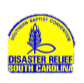 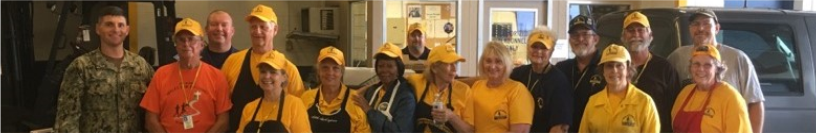 SC Disaster Relief - Hurricane Florence ResponseTwo Command Post sites each have mud-out units working, along with chaplains, assessors, shower/laundry, feeding, and site management volunteers. North Conway BC- SC units and a feeding team from MinnesotaLiving Water BC, Longs- being run by Texas (SBTC) DR using SC and TX units. Starting today, the Incident Commander at this site is Darrell McCain, DR Director from Hawaii.The Cheraw and Dillon sites are now closed.States that have sent multiple teams to help: Mississippi, Georgia, Texas (SBTC)States that have sent a team or an Incident Commander (IC): Alabama, Tennessee, Hawaii, Minnesota/WisconsinTotal Hurricane Florence Response in SC, reported as of 10/23/18:Professions of Faith		32Gospel Presentations		253Ministry/Chaplaincy Contacts	1,895Volunteer Days			4,481Total Meals			90,503Assessments			481Chainsaw jobs			72Complete Flood Clean-up jobs	398Tear-outs			71Pressure Wash			9Mold Remediation		263Temporary roofing (tarps)		33Showers				4,309Laundry Loads			1,919